НАКАЗПО ГАННІВСЬКІЙ ЗАГАЛЬНООСВІТНІЙ ШКОЛІ І-ІІІ СТУПЕНІВПЕТРІВСЬКОЇ РАЙОННОЇ РАДИ КІРОВОГРАДСЬКОЇ ОБЛАСТІвід 19 лютого 2020 року                                                                                                № 28с. ГаннівкаПро попередження виробничого травматизму в 2020 році На виконання наказу завідувача сектору освіти райдержадміністрації від 19 лютого 2020 року № 33 «Про попередження виробничого травматизму в 2020 році в закладах освіти району»НАКАЗУЮ:Соціальному педагогові Ганнівської загальноосвітньої школи І-ІІІ ступенів ОСАДЧЕНКО Н.М., заступнику завідувача з навчально-виховної роботи Володимирівської загальноосвітньої школи І-ІІ ступенів, філії Ганнівської загальноосвітньої школи І-ІІІ ступенів ПОГОРЄЛІЙ Т.М., заступнику завідувача з навчально-виховної роботи Іскрівської загальноосвітньої школи І-ІІІ ступенів, філії Ганнівської загальноосвітньої школи І-ІІІ ступенів БОНДАРЄВІЙ Н.П.:1) забезпечити:- створення безпечних умов праці;- здійснення дієвого адміністративного контролю за станом охорони праці в закладах;- здійснення щорічного аналізу стану охорони праці в підпорядкованих закладах освіти з наступним його розглядом та прийняттям управлінських рішень;- недопущення перенапруження під час виконання працівниками службових обов’язків шляхом раціонального розподілу обов’язків між ними;- опрацювання з керівниками та працівниками закладів освіти Порядку розслідування та обліку нещасних випадків, професійних захворювань та аварій на виробництві, затвердженого постановою Кабінету Міністрів України від 17.04.2019 № 337, та своєчасне інформування відповідних органів та установ про нещасний випадок;- виконання працівниками режиму праці та відпочинку;- придбання та фактичного використання працівниками засобів індивідуального захисту, функціонування та застосування засобів колективного захисту тощо;- подання до Управління Держпраці області щорічно:- до 01 грудня заявки закладу освіти за участю представника первинної профспілкової організації або уповноваженої працівниками особи та Акту визначення категорії працівників, які підлягають попередньому (періодичним) медичному огляду за формою, зазначеною у додатку 1 Порядку проведення медичних оглядів працівників певних категорій, затвердженому наказом МОЗ України від 21.05.2007 № 246;- до 01 січня поіменних списків категорії працівників, які підлягають попередньому (періодичним) медичному огляду за формою, зазначеною у додатку 2 вищезазначеного Порядку, для узгодження у чотирьох примірниках;проведення:- лабораторних досліджень умов праці з визначенням шкідливих та небезпечних факторів виробничого середовища і трудового процесу на конкретних робочих місцях працівників із метою визначення категорії працівників, які підлягають попередньому (періодичним) медичному огляду та подання цих даних до Управління Держпраці області за вищевказаним алгоритмом;- своєчасного та правильного розслідування нещасних випадків, які трапилися з працівниками під час виконання службових обов’язків і на робочому місці;- якісного інструктування працівників із питань охорони праці та надання домедичної допомоги;2) посилити контроль за станом здоров'я працівників, які :- перебувають на диспансерному обліку, направляючи їх двічі на рік на обстеження до лікувально-профілактичних закладів;- зайняті на важких роботах або із шкідливими чи небезпечними умовами праці, а також, де є потреба в професійному доборі та віком до 21 року;3) звертати увагу на фізичний та психологічний стан працівників перед початком і в процесі роботи.2. Контроль за виконанням даного наказу покласти на заступника директора з навчально-виховної роботи Ганнівської загальноосвітньої школи І-ІІІ ступенів ЩУРИК О.О., завідувача Володимирівської загальноосвітньої школи І-ІІ ступенів, філії Ганнівської загальноосвітньої школи І-ІІІ ступенів МІЩЕНКО М. І., на завідувача Іскрівської загальноосвітньої школи І-ІІІ ступенів, філії Ганнівської загальноосвітньої школи І-ІІІ ступенів ЯНИШИНА В.М. Директор школи                                                                                          О.КанівецьЗ наказом ознайомлені:                                                                          О.ЩурикН.ОсадченкоВ.ЯнишинМ.МіщенкоН.БондарєваТ.Погорєла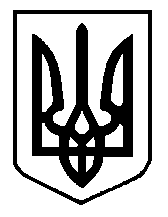 